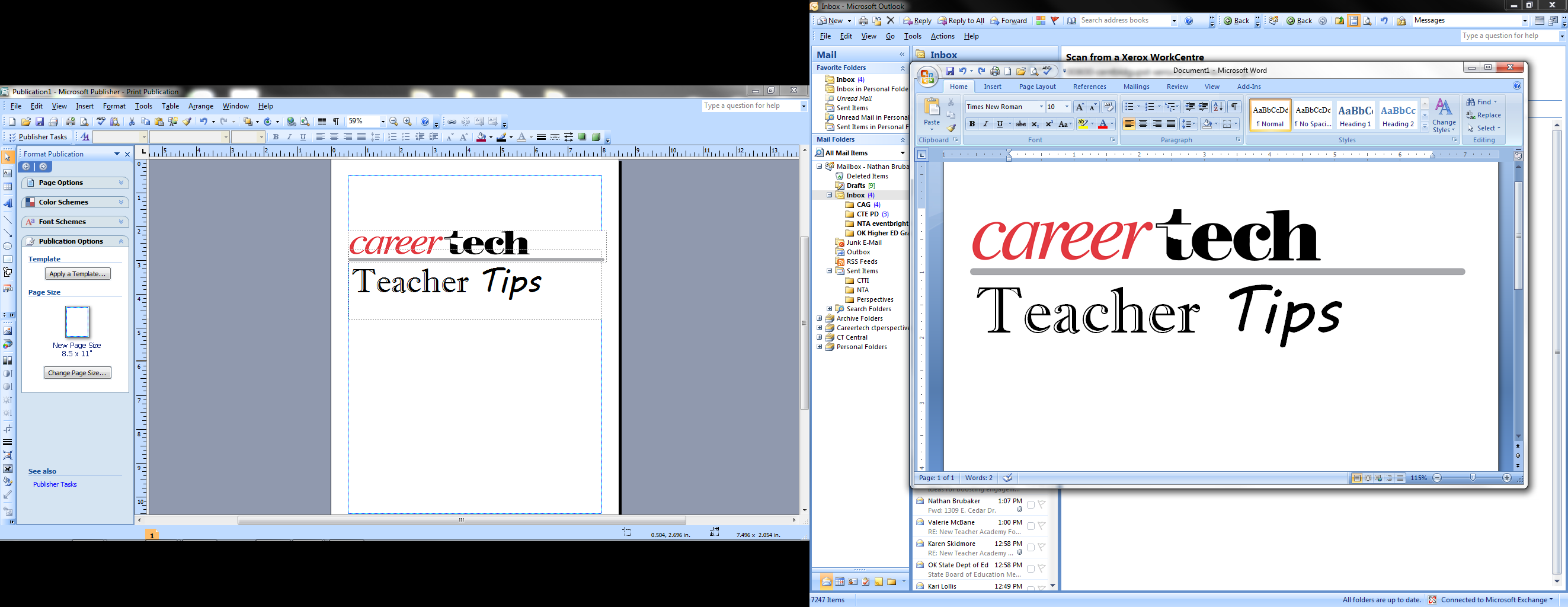  Teacher Tip Survey: https://www.surveymonkey.com/r/V9RK97M.Continuing this week with activities to end the school year, I want to look at some activities that will bring closure to the class and end the year on a positive note.  One of the best things to relieve the stress of the end of school is to get outside.  You can’t always do so, but try to plan some things that can be done outside, even if it is just moving the location of where students are presenting material. Another fun quick activity is to have the students or groups make a music video.  This is not a professional video.  It can be done on their phones or iPads and uploaded to YouTube.  It can be done in one class period and played back the next day.  It can use your class and lab, but could also be finished outside of class.  Remember, it should be fun!Other activities may require work on your part, such as an end-of-year slide show.  It does require you to snap photos of students working throughout the year.  It will also take a little time to put them into a slide show and add music.  Farewell letters to the students will also take some time on your part to write, but they will give each student a positive and encouraging word for the future. I worked with a teacher who had each student decorate and sign a cinder block in the wall of her classroom; another teacher had the students decorate a class ceiling tile.  These activities allow students to leave a mark or message for future classes. Finally, one of my favorite activities for the last day is to give awards to all the students.  While these could be just paper awards, because I worked in a lab class, I always had broken parts and pieces of things that I would paint gold, silver or other color and mount to a board and give out as class awards.